Муниципальное бюджетное дошкольное образовательное учреждение Грязовецкого муниципального округа Вологодской области«Центр развития ребёнка — детский сад №1»Дополнительная общеобразовательная общеразвивающая программа«Раз, два и в дамки» (обучение игре в шашки)физкультурно-спортивной направленности для детей 5-6 летСрок реализации: 7 месяцевУровень программы: стартовый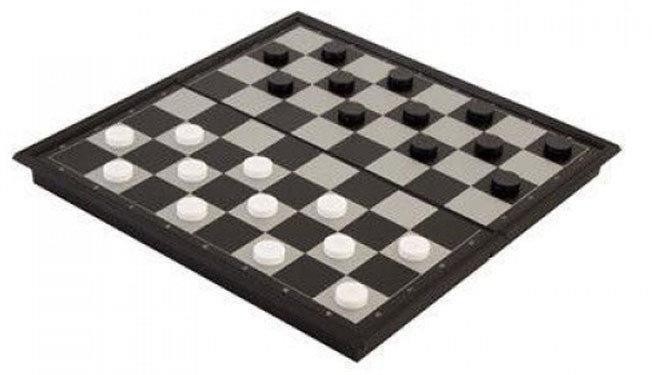 Автор: Иванова Наталия Валерьевна(воспитатель)г. Грязовец 2023 годСодержаниеКомплекс основных характеристик дополнительной общеобразовательной общеразвивающей программы физкультурно- спортивной направленности «Раз, два, и в дамки»Пояснительная запискаДополнительная общеобразовательная общеразвивающая программа физкультурно-спортивной направленности «Раз, два, и в дамки» разработана в соответствии со следующими нормативными документами:Распоряжение Правительства РФ от 31.03.2022 N 678-р <Об утверждении Концепции развития дополнительного образования детей и признании утратившим силу Распоряжения Правительства РФ от 04.09.2014 N 1726-р> (вместе с "Концепцией развития дополнительного образования детей до 2030 года")Порядок организации и осуществления образовательной деятельности по дополнительным общеобразовательным программам, утверждён приказом Министерства просвещения Российской Федерации №196 от 09.11.2018г., вступил в силу 11.12.2018;Приказ Министерства просвещения РФ от 3.09.2019 № 467 «Об утверждении целевой модели развития региональных систем дополнительного образования детей» (согласован в Министерстве юстиции РФ 06.12.2019);Методические рекомендации по проектированию дополнительных общеразвивающих программ (включая разноуровневые программы), письмо Министерства образования и науки РФ от 18.11.2015 №№ 09- 3242.Направленность дополнительной образовательной программы – физкультурно-спортивнаяБольшой популярностью в нашей стране пользуется шашечная игра. По массовости шашки занимают восьмое место среди других видов спорта. Эта мудрая народная игра прочно вошла в наш быт. Возраст её весьма солидный – не менее 5 тысяч лет. Как интеллектуальный спорт шашки стали признанной частью общечеловеческой культуры.Мирная шашечная борьба – это состязание в выдержке, логичности мышления, а также умении предвидеть развитие событий.Шашки по праву признана одной из самых интеллектуальных игр, поэтому, прежде всего, она стимулирует мыслительную деятельность детей, способствует их логическому мышлению, развивает пространственное воображение, память и внимание, что очень важно для подготовки к школе. Поскольку большая часть детей в дошкольном возрасте по своей природе очень подвижны и активны, и им трудно сосредоточить своё внимание на продолжительное время, то эта волшебная игра ненавязчиво формирует у них такое качество, как усидчивость.А также эта игра воспитывает в детях такие немаловажные для их будущей жизни качества, как умение самостоятельно думать и нести ответственность за принятое решение, адекватно относиться к неудачам и поражения. Более того, работа в кружке предусматривает совместную деятельность детей, что совершенствует навыки общения, воспитывает доброжелательное отношение детей друг к другу, тем самым создавая благоприятный эмоциональный фон в группе.Экспериментальные исследования совпадают с выводами практиков: игра в шашки может занять определенное место в педагогическом процессе. Дети, проявляя живой интерес к игре, учатся быть внимательными, познают дух соперничества и соревнования. Игра в шашки развивает логическое мышление, смекалку, сообразительность, вырабатывает умение мыслить абстрактно, развивает умение мыслить в уме и развивает память. Перейдя от взрослых к детям, эта игра стала средством воспитания и обучения, причём ненавязчивого, интересного. Кроме того, обучение игре в шашки помогает выявить дарования. Настоящая программа предназначена для шашечного кружка учреждений дошкольного образования и предусматривает изучение детьми материала по теории и практике, истории шашек, участие в соревнованиях.Современный мир меняется очень быстро, меняются и дети, растущие в этом мире. Согласно ФГОС ДОУ «одна из важнейших задач воспитания – полноценное развитие личности ребёнка, формирование и развитие адаптивных возможностей детей, подготовка их к дальнейшей социализации».Актуальность обусловлена популярностью шашечных игр в нашей стране, правила которых общедоступны и просты. Родители воспитанников детского сада заинтересованы в обучении детей игре в шашки, но не всегда могут уделить детям время для игры. Литературы по обучению детей дошкольного возраста игре в шашки недостаточно. Конечно, и педагоги, и родители учат детей играть в шашки, но допускают, на мой взгляд, одну и ту же ошибку: с первых занятий учат ребят расставлять все шашки и показывают ходы. В результате чего дети усваивают основные правила игры: ход шашек и дамок, бой одной или нескольких шашек, но не умеют продумывать свои действия на несколько ходов вперёд, плохо ориентируются на шашечной доске, не умеют читать диаграммы, просчитывать комбинации партий. Поэтому разработанная дополнительная общеобразовательная программа «Раз, два и в дамки» актуальна в настоящий момент для последовательной и планомерной работы по основам шашечного искусства, предполагающей реализацию цикла обучающих занятий.Отличительные особенности заключаются в поэтапном освоении дошкольника, предлагаемого курса, что даёт возможность детям с разным уровнем развития освоить те этапы сложности, которые соответствуют их способностям; в методике индивидуального подхода к каждому дошкольнику при помощи подбора заданий разного уровня сложности. Индивидуальный подход базируется на личностно-ориентированном подходе к ребёнку, при помощи создания педагогом «ситуации успеха» для каждого учащегося, таким образом данная методика повышает эффективность и результативность образовательного процесса. Подбор заданий осуществляется на основе метода наблюдения педагогом за практической деятельностью учащегося на занятии.Адресат программы: дошкольники 5-6 лет. Количество детей в 1 группе: 10-12 человек.Уровень программы: стартовыйОбъем программы:Программа рассчитана на 7 месяцев  (с октября по апрель); включает 2 модуля: 1 модуль (октябрь-декабрь) – 13 занятий;2 модуль (январь-апрель) – 16 занятий.Количество занятий: 29 занятий в год.Срок реализации программы:Программа «Раз, два, и в дамки» рассчитана на 7 месяцев с октября по май включительно.Формы обучения и виды занятий. Форма обучения – очная. Занятия проводятся комбинированным способом, чередуя элементы теоретической и практической новизны с играми и соревновательными навыками, а также с воспитательными мероприятиями. При проведении занятий следует ориентироваться на наиболее активных детей. В конце года проводятся итоговые занятия, на которых рассматриваются достижения каждого ребёнка.Режим занятий:Периодичность и продолжительность занятий: 1 раз в неделю по 25-30 минут.Цель и задачи программы «Раз, два и в дамки»Цель:	Раскрытие	интеллектуального,	нравственного	и	волевого потенциала личности воспитанников в процессе обучения игре в шашки.Задачи:Образовательные:Познакомить с техникой игры в шашки.Формировать знания о простых комбинациях, умение применять их на практике.Развивающие:Развивать умственные способности: логическое, аналитическое, образное мышление, умение производить расчёты на несколько ходов вперёд.Развивать умение ориентироваться на плоскости.Развивать речь дошкольников, обогащая её новыми словами.Способствовать всестороннему физическому развитию дошкольников, развитию стремления к самостоятельности, навыков культуры поведения.Воспитательные:Воспитывать отношение к игре в шашки, как к серьёзному и полезному занятию, имеющему спортивную и творческую направленность.Воспитывать настойчивость, целеустремлённость, уверенность и волю к победе.Воспитывать доброжелательное отношение к сверстникам, эмоциональную отзывчивость, умение ждать, радоваться достигнутому результату, радостное сопереживание.Воспитывать желание участвовать в шашечных турнирах.Содержание программы        Учебный планСодержание учебного плана 1 МОДУЛЬ                  1.  Вводное занятие «Легенда о шашках»Теория: Что такое «Шашки», цели, задачи, содержание программы. Шашки – игра для двух игроков на многоклеточной доске, подобной шахматной, специальными фишками – шашками.Практика: Практическая работа на выявление уровня знаний дошкольников«Что ты знаешь о шашках».2. Знакомство с доской для игры в шашкиТеория: Порядок чередования белых и чёрных квадратов на доске. Разница между прямыми и косыми линиями, которые эти квадраты образуют. Правильное расположение доски между игроками.Практика: Рассматривание доски. Рисование доски. Игра «Соберите пазлы» (разрезанную шахматную доску).«Горизонталь»Теория: Что такое горизонталь? Ряды, идущие слева направо, называются горизонтальными, или горизонталями. Горизонтальные ряды обозначают цифрами – 1, 2, 3, 4, 5, 6, 7, 8.Практика: Научить заполнять одну из горизонтальных линий доски фигурами, фишками, кубиками.«Вертикаль»Теория: Что такое вертикаль? Ряды, идущие снизу вверх, называются вертикальными, или вертикалями. Вертикальные ряды обозначаются буквами латинского алфавита – a, b, c, d, e, f, g, h.Практика: Научить заполнять одну из горизонтальных линий доски фигурами, фишками, кубиками. Игра «Учимся считать».«Диагональ».Теория: Что такое диагональ? Чёрные поля, соприкасаясь уголками, как бы образуют цепочки – диагонали. Определение длинной и короткой диагоналей.Практика: Заполнение одной из диагоналей доски, нахождение длинной и короткой диагонали.Знакомство с шашечными фигурами. Начальная расстановка фигур.Теория: Шашечные фигуры, их расстановка на доске.Практика: Самостоятельная расстановка фигур в начальную позицию, определение направления ходов. Правильное расположение доски между игроками. Игра «Зеркало».Ходы и взятие фигур. Дамки.Теория: Правила хода и взятия фигур, превращением шашки в дамку.Практика: Игра «Правильно – неправильно». Коллективная игра на магнитной доске с воспитателем.Ходы и взятие фигур. Дамки. Дидактическая игра «Точки».Теория: Правила хода и взятия фигур, превращением шашки в дамку.Практика: Обозначение точками пространства нарисованной доски, по которому могут двигаться шашки. (С верхнего поля до середины доски рисует одна команда, с нижнего – другая.)Русские шашки»Теория: Об истории возникновения. При Петре I появилась такая разновидность игры, как «Русские шашки». Бой ведётся на стандартной 64 – клеточной доске. Используется по 12 фишек. Правила игры.Практика: Дидактическая игра «Разложи фишки по дорожке» (определение горизонтали, вертикали и диагонали на доске).Тихий ход и ход с взятиемТеория: Превращение шашки в дамку, её ходы. Дамка – шашка, достигшая дамочных полей. Дамочные ряды – горизонтальные ряды 1 и 8, их чёрные поля - дамочные поля.Практика: Упражнения на выполнение ходов дамкой. Дидактические игры по маршруту и их взятие с учётом контроля полей, на ограничение подвижности фигур.«Взялся за шашку – ходи!»Теория: Главные принципы в игре: нельзя без необходимости трогать шашку, вначале думай, потом ходи. При необходимости поправить фигуру надо обязательно об этом заявить противнику.Практика: Упражнения на выполнение ходов пешками.Игра по кругуТеория: Правила игры по кругу.Практика: Упражнение в умении делать ходы поочерёдно, не мешая друг другу, не спеша, без подсказок.Игра в пареТеория: Правила игры.Практика: Самостоятельное ведение партии, обдумывая ходы, предугадывая ход противника.2 МОДУЛЬЗагадки из шашечной шкатулкиТеория: Игровые термины (ход, взятие, защита, угроза)Практика: Упражнение в игре с партнёром. Игра «Что изменилось?»Шашечный турнирПрактика: Игра по круговой системе (участники поочередно встречаются друг с другом в один или несколько кругов).Игра в пареТеория: Правила игры.Практика: Ведение поединка без подсказок, не мешая думать противнику, соблюдая все правила.Знакомство с игрой в поддавкиТеория: Правила игры.Практика: Упражнение в игре в поддавки.Кто проиграл, тот победил.Теория: Правила игры в поддавки.Практика: Самостоятельное ведение поединка в игре в поддавки.Меньше шашек - лучше.Теория: Правила игры.Практика: Упражнение в умении отслеживать ходы противника.Одна игра на всехТеория: Правила игры.Практика: Игра с папой (каждый делает ход).Главные соревнованияПрактика: Игра по олимпийской системе — проиграв встречу, игрок  выбывает из игры.Сеанс одновременной игрыТеория: Правила одновременной игры.Практика: Одновременная игра детей со взрослым соперником (с мамой).Игра в парахТеория: Правила игры в поддавки.                  Практика: Игра в парах в поддавки, просчитывая несколько ходов вперёд.Загадки из шашечной шкатулкиТеория: Игровые термины (горизонталь, вертикаль, диагональ, партия, тихий ход, ударный ход, поражение).Практика: Упражнение в игре с партнёром.Знакомство с игрой в «Уголки»Теория: Правила игры в «Уголки». Отличие игры от русских шашек и поддавков.Практика: Упражнение в игре в «Уголки».Командные соревнованияПрактика: Игра по методу: каждый участник команды встречается с каждым участником другой команды. Изготовление эмблемы команд.Простой ход и прыжковыйТеория: Правила игры в «Уголки».Практика: Самостоятельное ведение игры в «Уголки».Игра на одной доскеТеория: Правила игры в «Уголки».Практика: Игра с воспитателем (каждый делает ход, попутно обсуждая промахи и удачи).Шашечный турнир с родителямиПрактика: Игры в шашки по выбору детей.Планируемые результатыДля детей 5-6 летДети будут знать:Шашечные термины;Правила игры в шашки;Основные технические приёмы;О технике безопасности во время игры. Дети будут уметь:Правильно размещать доску между партнёрами;Правильно расставлять шашки, различать диагональ, вертикаль, горизонталь;Ориентироваться на шашечной доске;Применять на практике правила игры;Следить за ходами противника, поправлять его;Решать простейшие комбинации;Расставлять позиции с заданными условиями;Производить расчёты на несколько ходов вперёд;Рассчитывать соотношение сил.2. Комплекс организационно-педагогических условий2.1. Календарный учебный графикУсловия реализации программыУчебное помещение: групповая комната.Материально-техническое	оснащение:	наборы	шашек,	шахматные доски, шахматные часы, диаграммы, столы, стулья.Кадровое обеспечениеПедагог, реализующий программу дополнительного образования, имеет среднее профессиональное образование и высшую квалификационную категорию. Педагог имеет право повышать уровень своей квалификации на курсах повышения квалификации 1 раз в три года и проходить аттестацию 1 раз в 5 лет.Формы контроляИтогом работы по дополнительной программе предполагается овладение детьми определёнными знаниями, умениями и навыками, выявление и осознание ребёнком своих способностей, формирование специальных умений, способов самоконтроля.Формы подведения итогов реализации программы:Тренировочные турнирыТурнир с участием родителейТренировочные игрыОценочные материалыДиагностическая карта сформированности умения детей 5-6 лет обучения играть в шашкиМетодика проведения диагностики:Диагностика сформированности умения у детей играть в шашки предусматривает вопросы к ребёнку, наблюдение за его игрой с педагогом, сверстниками.Пояснения к пунктам таблицы:Ребёнку предлагается расставить шашки в количестве 24 штук двух цветов для дальнейшей игры.Педагог спрашивает у ребёнка, кто начинает игру и почему? Как определить, кто играет белыми шашками?Педагог предлагает ребёнку начать игру, наблюдая за тем, как он делает ходы.В игре педагог создаёт ситуацию, при которой ребёнок имеет возможность бить шашки соперника по одной.В игре педагог создаёт ситуацию, при которой ребёнок имеет возможность бить шашки соперника как по одной, так и «мостиком».Проверка понимания игроком преимущества дамки перед обычной шашкой проходит непосредственно во время игры.Проверку целесообразно проводить в игре, как с взрослыми, так и со сверстниками.Если ребёнок оставляет партию незаконченной, педагог должен попытаться выяснить причину. Нежелание проиграть партию, обида на соперника, отставание в счёте битвы у соперника шашек расценивается как низкий уровень развития игровой мотивации.Критерии оценки результатов:Высокий уровень – ребёнок самостоятельно и правильно справился с заданием;Средний уровень – для правильного выполнения задания ребёнку требуется несколько самостоятельных попыток или подсказка педагога;Низкий уровень – ребёнок не выполнил задание даже после подсказки педагога.Методические материалыМетоды проведения занятий:словесный: рассказ, беседа, объяснение, художественное слово;наглядный: иллюстрация примерами, демонстрация позиций на доске;практический: упражнение, тренинг, дидактические игры, решение шашечных концовок, задач, соревнования, работа над ошибками.Используемые технологии:Здоровьесберегающие технологии;Информационно-коммуникационные технологии;Личностно-ориентированное обучение;Игровые технологии.Форма проведения занятий: Определяется возрастными особенностями детей, а также содержанием разделов и тем изучаемого материала:беседа с объяснением материала и показом позиций на доске;игра;тренировочные игры;турниры.Важное значение при обучении имеет специально организованная игровая деятельность на занятиях, использование приема обыгрывания заданий, создание игровых ситуаций, использование шашечных дидактических игр и пособий. Обучаясь игре в шашки, ребенок живет в миресказок и превращений обыкновенной шашечной доски и фигур в волшебные, что обогащает детскую фантазию.Обучение осуществляется на основе общих методических принципов:принцип развивающей деятельности: игра не ради игры, а с целью развития личности каждого участника и всего коллектива в целом;принцип активной включенности каждого ребенка в игровое действие, а не пассивное созерцание со стороны;принцип доступности, последовательности и системности изложения программного материала;принцип	комплексной	реализации	целей:	образовательных, развивающих, воспитывающих.Каждый из перечисленных принципов направлен на достижение результата обучения, овладение дошкольниками основами шашечной игры. Программа основана на игровом методе с учетом возрастных и индивидуальных особенностей воспитанников.Для реализации программы используется методическая  литература, дидактические пособия, наглядный материал.2.7. Воспитательный ориентирЦель и особенности организуемого воспитательного процесса в ДОО.Игра в шашки – очень мощный инструмент гармоничного развития интеллекта ребёнка в игровой форме. Процесс обучения азам игры в шашки способствует развитию у детей способности ориентироваться на плоскости, развитию логического мышления, суждений, умозаключений. Учит ребёнка запоминать, обобщать, предвидеть результаты своей деятельности. Игра вырабатывает	умение	вести	точные	и	глубокие	расчеты,	требующие предприимчивости,	дальновидности,		смелости,	настойчивости, изобретательности, а также формирует волю к победе в напряженной борьбе.Ребенок может сам организовать партнеров по деятельности, усваивает основы культуры поведения в игре, использует деловую познавательную и личностную формы общения. Игра позволяет ребёнку осознать, что и в реальной жизни есть определенные правила, которые мы должны соблюдать.Немаловажным является то, что в игре происходит сплочение детского коллектива и эмоциональное сближение членов семьи. Можно смело сказать о плодотворном сотрудничестве: ребёнок – сверстник – родитель – педагог.Поэтому необходимо сохранять и развивать систему обучения шашкам в детском саду.Формы и содержание деятельностиПланируемые результатыПо окончании реализации программы происходит:Овладение навыками игры в шашкиРазвитость	умений	анализировать,	сравнивать,	прогнозировать результаты деятельностиПовышение	уровня	развития:	развиваются	пространственное воображение и мышлениеСформированный	интерес	к	шашкам,	как	к	спортивно	– интеллектуальному досугу.3. Список литературы:Виндерман А.И., Герцензон Б.М. «Шашки для всех: пособие для начинающих» Москва, 1983г.Волчек	А.А.	шашечный	практикум:	2000	позиций	для самостоятельного решения М., 2004Егоров А.В. «Как научить играть в шашки?» М. «Чистые пруды»,2005г.Куличихин А.И. «История развития русских шашек» Москва, 1982г.Миротин Б.А., Козлов И.С. Тактика в русских шашках. М., 1974.Приложение 1История появления шашекШашки – игра для двух игроков на многоклеточной доске, подобной шахматной, специальными фишками – шашками. В отличие от шахмат системы шашечной игры развивались внутри национальных традиций. При Петре I появилась такая разновидность игры, как «Русские шашки». Бой ведётся на стандартной 64 – клеточной доске. Используется по 12 фишек. Существуют также английские, немецкие, итальянские, испанские и канадские шашки.До сих пор нет единого мнения историков, археологов о том, где и когда появилась игра в шашки. Согласно древним документам, поклонниками игры были как фараоны Египта, так и греческий воин Паламед, участник многолетней осады Трои. Шашки упоминаются в мифе историка и философа Платона о том, как благодаря шашечной партии Гермес выиграл у Луны пять дней и прибавил их к 360 дням. Позднее игра в шашки стала популярной во всей средневековой Европе, ведь бой на клеточном поле напоминал сражение двух армий с дальними походами, победами и поражениями, захватами противника. В Россию шашки попали примерно в середине X веке.Краткий список терминов игры в шашки:Доска, на которой играют, состоит из 32 чёрных и 32 белых клеток – они называются полями.Диаграмма – печатное изображение доски.Поля образуют ряды. Ряды, идущие снизу вверх, называются вертикальными, или вертикалями, а идущие слева направо – горизонтальными, или горизонталями. Вертикальные ряды обозначаются буквами латинского алфавита – a, b, c, d, e, f, g, h. Горизонтальные ряды обозначают цифрами – 1, 2, 3, 4, 5, 6, 7, 8.Борта – вертикальные ряды, их чёрные поля – бортовые поля.Дамочные ряды – горизонтальные ряды 1 и 8, их чёрные поля -дамочные поля.Чёрные поля, соприкасаясь уголками, как бы образуют цепочки –диагонали.Простая шашка – обычная шашка (не дамка).Бортовые шашки – шашки, занимающие бортовые поля шашечной доски.Дамка – шашка, достигшая дамочных полей.Ход – передвижение шашки с одного поля на другое.Тихий ход или темп – простое перемещение шашки.Ударный ход – удар или бой, сопровождающийся взятием шашки или шашек противника; поддача – преднамеренная постановка шашки на удар.Дебют – первая стадия партии, во время которой соперники стремятся наилучшим образом развить свои силы и создать предпосылки дляследующих операций.Нотация – система обозначений полей. Она помогает записать (и потом прочитать), какой был сделан ход или как стоят на доске шашки.Правила игры в шашки:Доска ставится между игроками так – её нижнее угловое поле слева должно быть чёрным.Перед началом игры у каждого игрока по 12 шашек. У одного игрока – белые, у другого – чёрные шашки.Так расставляют шашки до начала игры — белые на a1, аЗ, b2, c1, сЗ, d2 и т. д., чёрные на а7, b6, b8, с7, d6, d8 и т. д.Во время игры шашки передвигаются только по диагоналям.Первыми всегда ходят белые.Цель игры — уничтожить (побить и снять с доски) все шашки противника или же лишить его возможности сделать ход.Простая при тихом ходе передвигается по диагонали и только вперёд— на соседнее свободное поле.Дамка подвижнее простой. При тихом ходе она может продвинуться по диагонали как вперёд, так и назад, перейдя через любое количество свободных полей.Простая шашка, совершая ударный ход, перепрыгивает через рядом стоящую шашку противника (если за ней свободное поле) — бьёт её, после чего побитую шашку снимают с доски. Бить можно не только вперёд, но и назад, причём сразу несколько шашек.Дамка, совершая ударный ход, перепрыгивает через шашку противника, находящуюся на её пути, и ставится за нею на любое свободное поле, после чего побитая шашка снимается с доски. Дамка тоже может бить и вперёд и назад, а также за один ход может побить несколько шашек.Если шашки твоего противника оказываются под ударом, ты обязан их побить, выгодно это тебе или нет. И нельзя прекращать удара, не побив все шашки, которые можно взять этим ударным ходом.Когда простая попадает на дамочное поле тихим ходом, то она превращается в дамку, но бить как дамка может только после ответного хода противника; когда же простая попадает на дамочное поле ударным ходом, то она превращается в дамку и сразу же бьёт дальше как дамка (если, конечно, ей есть что бить).При ударе можно снимать шашки с доски лишь по окончании хода.При ударе нельзя дважды перепрыгивать берущей шашкой через одну и ту же шашку противника.При ударе разрешается многократно переходить через одно и то же свободное поле.Тронул – ходи! Это значит, что игрок, дотронувшийся до своей шашки (когда его очередь ходить), обязан ею сделать ход (если, конечно, такое возможно).Отнял руку – ход сделан! А это означает, что игрок, передвинувший свою шашку и уже отнявший от неё руку, не имеет права, спохватившись, пойти этой шашкой на другое поле. Поэтому, если нужно подвинуть шашки, чтобы они стояли аккуратнее, то прежде, чем дотрагиваться до них, следует предупредить противника словом«поправляю».Стихи для запоминания правил игры в шашки:Начинать бой можешь смело – Первый ход всегда за белой!Шашки медленно, но меткоШагают лишь по чёрным клеткам.Наверно шашкам не везёт,Что ходят шашки лишь ВПЕРЁД!Знают все: и стар, и млад – Шашкой бьём вперёд – назад!Шашка соперника сразу погибнет, Если твоя её перепрыгнет!Поля вдруг конец настанет,Сразу шашка «дамкой» станет!Чтоб твою дамку не поймали, Ход её по всей диагонали!Цель игры – побить «врагов» И чтоб им не было ходов!Приложение 2Диаграммы:Пример 1. У белых дамка, их ход, осталось только правильно сбить. ХОД БЕЛЫХ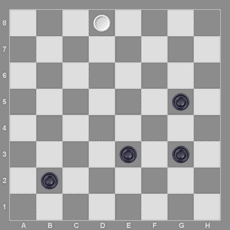 Пример 2. По правилам белые могут бить любой из своих шашек, но как сделать это лучше всего?ХОД БЕЛЫХ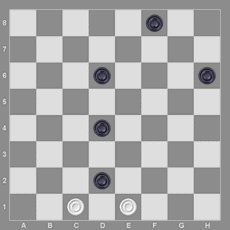 Пример 3. В этой позиции белые имеют право осуществить взятие тремя разными шашками, надо найти путь к победе.ХОД БЕЛЫХ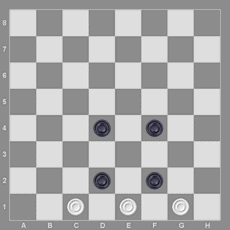 Пример	4.	Сможет	ли	дамка	белых	сбить	чёрные шашки так,	чтобы победить?ХОД БЕЛЫХ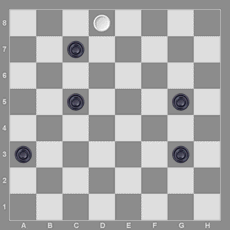 Пример 5. Белым известно какой шашкой бить, но на каком поле дамка белым нужнее?ХОД БЕЛЫХ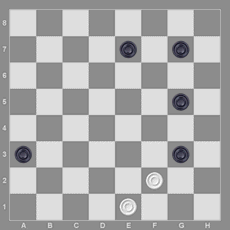 Пример	6.	И	опять	белые	нужно	извлечь	из	взятия шашек соперника максимальную выгоду.ХОД БЕЛЫХ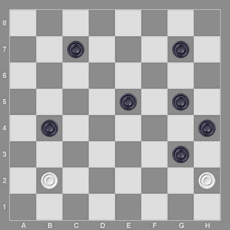 Пример 7. Задача белых усложнилась, но тем приятнее найти верное решение и выиграть.ХОД БЕЛЫХ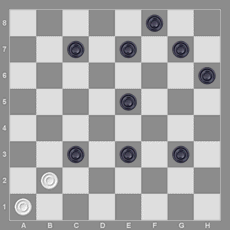 Приложение 3Дидактические игры:Игра «Соберите пазлы». Задание: соберите произвольно разрезанную шахматную доску.Игра «Пятый лишний». На карточках шахматные фигуры, пешки, фишки и т.д. Задание: найдите лишнюю фигуру.Игра «Учимся считать». На шашечной таблице на белых клетках нарисованы шашечные фишки. Задание: на чёрные клетки положите цифры, которые соответствуют числу фишек. Вариант: дать команду на пространственную ориентировку.Игра «Смотрите внимательно». На произвольном отрывке шашечной доски расположить фишки. Задание: посмотрите внимательно, а затем по памяти на своих карточках расставьте фишки.Игра «Зеркало». Задание: Выложите фишки в зеркально отображении.Игра «Что изменилось?». На доске 5-6 фишек. Убрать фишку, добавить или изменить местоположение. Задание: посмотрите внимательно и скажите, что изменилось.Игра «Правильно – неправильно». На доске распложены фишки в исходной позиции. Задание: посмотрите и покажите какие фишки занимают свой «домик», а какие «заблудились»?«Прогуляйся по улице». Задание: передвиньте фишку по заданным горизонтальным и вертикальным линиям.«Поднимитесь на лифте». Задание: передвиньте фишку до заданной цифры.«Ракеты». Задание: передвиньте фишку по заданным диагоналям (по чёрным, по белым, по самым длинным, по диагоналям из пяти белых клеток, четырех черных и т.д.).«Почтальон разносит письма по адресам». Буква обозначает название улицы, цифра – номер дома. Задание: передвиньте фишку на заданную клетку. Повторение понятий: горизонталь, вертикаль, диагональ.№п/пОглавление№стр.1.Комплекс	основных	характеристик	дополнительнойобщеобразовательной общеразвивающей программы31.1.Пояснительная	записка	(общая	характеристикапрограммы)31.2.Цели и задачи программы51.3.Содержание программы61.4.Планируемые результаты112.Комплекс организационно-педагогических условий112.1Календарный учебный график112.2Условия реализации программы142.3Кадровое обеспечение142.4Формы контроля152.5Оценочные материалы152.6.Методические материалы162.7.Воспитательный компонент172.7.1.Цель	и	особенности	организуемого	воспитательногопроцесса в ДОО172.7.2.Формы и содержание деятельности182.7.3.Планируемые результаты183.Список литературы19Приложения20№Название темыКоличество часов (занятий)Количество часов (занятий)Количество часов (занятий)Формы контроля№Название темыТеорияПрактикаВсегоФормы контроля1 МОДУЛЬ1 МОДУЛЬ1 МОДУЛЬ1 МОДУЛЬ1 МОДУЛЬ1 МОДУЛЬ1.Вводное занятие«Легенда о шашках»0.50.51Беседа «Что тызнаешь о шашках»2.Знакомство с доской для игры в шашки0,50,51Рисование доски.Игра «Собери пазлы»3.«Горизонталь»0,50,51Заполнениегоризонтали4.«Вертикаль»0,50,51Заполнениевертикали5.«Диагональ».Определение длинной и короткой диагоналей.0,50,51Заполнение доски по диагонали6.Знакомство	сшашечными	фигурами.Начальная	расстановка фигур.0,50,51Игра «Зеркало»7.Ходы	и	взятие	фигур. Дамки.0,50,51«Игра«Правильно, неправильно»8.Ходы	и	взятие	фигур.Дамки.	Дидактическая игра «Точки»0,50,51Игра «Точки»9.«Русские шашки»0,50,51Игра «Разложиточки по дорожке»10.Тихий	ход	и	ход	с взятием0,50,51Дидактические игры подиагонали11«Взялся	за	шашку	– ходи»0,50,51Упражнения на выполнение  ходов12.Игра по кругу.0,250,751Упражнения на выполнениеходов13.Игра в паре.0,250,751Самостоятельноеведение партииИтого:Итого:67132 МОДУЛЬ2 МОДУЛЬ2 МОДУЛЬ2 МОДУЛЬ2 МОДУЛЬ2 МОДУЛЬ14.Загадки	из	шашечнойшкатулки0,50,51Упражнение в игре с партнером15.Турнир	на	призыЗимушки-зимы11Игра по круговойсхеме16.Игра в паре.0,250,751Ведение поединка безподсказок17.Знакомство	с	игрой	вподдавки0,50,51Упражнения вигре в поддавки18.Кто	проиграл,	тот победил.0,50,51Самостоятельноеведение поединка19.Меньше шашек - лучше.0,50,51Упражнение в игре с партнером20.Одна игра на всех0,250,751Игра с папой21.Главные соревнования11Игра с партнером22.Сеанс одновременной игры0,250,751Одновременная игра детей со взрослым соперником (с мамой)23.Игра в парах 0,50,51Игра в парах в поддавки 24.Загадки из шашечной шкатулки0,50,51Упражнение в игре с партнёром25.Знакомство с игрой «Уголки».0,50,51Упражнение в игре в «Уголки»26.Командные соревнования11Игра с участниками другой команды 27.Простой ход и прыжковый0,50,51Самостоятельное ведение игры в «Уголки»28.Игра на одной доске0,250,751Игра с воспитателем29.Шашечный турнир с родителями11Игры в шашки по выбору детейИтого:Итого:51116Всего:Всего:111829ДатаВремяФорма работыТема занятияФорма контроляМесто проведенияМесто проведения1 МОДУЛЬ1 МОДУЛЬ1 МОДУЛЬ1 МОДУЛЬ1 МОДУЛЬ1 МОДУЛЬ1 МОДУЛЬ06.10.15.45-16.10Практическое занятиеВводное занятие«Легенда о шашках»Беседа «Что ты знаешь о шашках»Групповая комнатаГрупповая комната12.1015.45-16.10Игровое занятиеЗнакомство с доской для игры в шашкиРисование доски. Игра «Собери пазлы»Групповая комнатаГрупповая комната20.1015.45-16.10Практическое занятие «Горизонталь»Заполнение горизонталиГрупповая комнатаГрупповая комната26.1015.45-16.10Игровое занятие«Вертикаль» ЗаполнениевертикалиГрупповая комнатаГрупповая комната03.1115.45-16.10Практическое занятие«Диагональ».Определение длинной и короткой диагоналей.Заполнение доски подиагонали Групповая комнатаГрупповая комната09.1115.45-16.10Игровое занятиеЗнакомство с шашечнымифигурами. Начальная расстановка фигур.Игра «Зеркало»Групповая комнатаГрупповая комната17.1115.45-16.10Игровое занятиеХоды	и взятие фигур. Дамки.«Игра «Правильно, неправильно»Групповая комнатаГрупповая комната23.1115.45-16.10Практическое занятиеХоды	и взятие фигур. Дамки. Дидактическая игра «Точки».Игра «Точки»Групповая комнатаГрупповая комната01.1215.45-16.10Игровое занятие«Русские шашки» Игра «Разложи точки по дорожке»Групповая комнатаГрупповая комната07.1215.45-16.10Игровое занятие Тихий	ход и	ход	с взятиемДидактические игры подиагонали Групповая комнатаГрупповая комната15.1215.45-16.10Практическое занятие «Взялся	за	шашку	– ходи»Упражнения на выполнение ходовГрупповая комнатаГрупповая комната21.1215.45-16.10Практическое занятие  Игра по кругу.Упражнения на выполнение ходовГрупповая комнатаГрупповая комната29.1215.45-16.10Практическое занятие Игра в паре.Самостоятельное ведение партииГрупповая комнатаГрупповая комната2 МОДУЛЬ2 МОДУЛЬ2 МОДУЛЬ2 МОДУЛЬ2 МОДУЛЬ2 МОДУЛЬ2 МОДУЛЬ12.0115.45-16.10Игровое занятие Загадки	из шашечной шкатулки Упражнение в игре с партнеромГрупповая комнатаГрупповая комната18.0115.45-16.10Практическое занятиеТурнир	на призы Зимушки-зимыИгра по круговойсхемеГрупповая комнатаГрупповая комната26.0115.45-16.10Практическое занятиеИгра в паре.Ведение поединка без подсказокГрупповая комнатаГрупповая комната01.0215.45-16.10Игровое занятиеЗнакомство с игрой	 в поддавки Упражнения в игре в поддавкиУпражнения в игре в поддавкиГрупповая комната09.0215.45-16.10Практическое занятиеКто проиграл, тот победил.Самостоятельное ведение поединкаСамостоятельное ведение поединкаГрупповая комната15.0215.45-16.10Игровое занятие Меньше шашек - лучше.Упражнение в игре с партнеромУпражнение в игре с партнеромГрупповая комната21.0215.45-16.10Практическое занятиеОдна игра на всехИгра с папойИгра с папойГрупповая комната29.0215.45-16.10Игровое занятиеГлавные соревнованияИгра с партнеромИгра с партнеромГрупповая комната06.0315.45-16.10Практическое занятиеСеанс одновременной игры Одновременная игра детей со взрослым соперником (с мамой)Одновременная игра детей со взрослым соперником (с мамой)Групповая комната14.0315.45-16.10Игровое занятиеИгра в парахИгра в парах в поддавки Игра в парах в поддавки Групповая комната22.0315.45-16.10Практическое  занятие Загадки из шашечной шкатулкиУпражнение в игре с партнёромУпражнение в игре с партнёромГрупповая комната28.0315.45-16.10Игровое занятиеЗнакомство с игрой «Уголки».Упражнение в игре в «Уголки»Упражнение в игре в «Уголки»Групповая комната05.0415.45-16.10Практическое занятиеКомандные соревнования Игра с участниками другой командыИгра с участниками другой командыГрупповая комната11.0415.45-16.10Игровое занятиеПростой ход и прыжковыйСамостоятельное ведение игры в «Уголки»Самостоятельное ведение игры в «Уголки»Групповая комната19.0415.45-16.10Практическое  занятиеИгра на одной доскеИгра с воспитателемИгра с воспитателемГрупповая комната25.0415.45-16.10Практическое занятие Шашечный турнир с родителямиИгры в шашки по выбору детейИгры в шашки по выбору детейГрупповая комнатаФ.И.РасставляНачалоХодБойБойДамкаДамкаДоводитребёнкает шашкиигрышашекшашекшашекХодБойигру	дона полесопернсоперниконцаикака«мостиком»12345678совместная деятельность с педагогомсовместная деятельность с педагогомсовместная деятельность с педагогомсовместная деятельность с педагогомколлективная, подгрупповая и индивидуальнаяколлективная, подгрупповая и индивидуальнаяколлективная, подгрупповая и индивидуальная5-6 леторганизованная образовательная деятельностьбеседарассматриваниеигровые упражнения обсуждениерассказрассматривание иллюстрацийработа с диаграммамисоревнованиятурнирыорганизованная образовательная деятельностьбеседарассматриваниеигровые упражнения обсуждениерассказрассматривание иллюстрацийработа с диаграммамисоревнованиятурнирыорганизованная образовательная деятельностьбеседарассматриваниеигровые упражнения обсуждениерассказрассматривание иллюстрацийработа с диаграммамисоревнованиятурнирыметоды и приёмыметоды и приёмыметоды и приёмыметоды и приёмынаглядныесловесныепрактическиеиллюстрация примерами, демонстрация позиций на доскерассказ, беседа, объяснение, художественное словодидактические игры, упражнение, тренинг, решение шашечных концовок, задач, соревнования, работа над ошибками № п/пНаименование мероприятия,событияФорма проведения, содержание деятельностиСроки проведения123 февраля День ЗащитниковОтечества  Одна игра на всех (игра с папой)Занятие №2021.0228 Марта Международный женский день  Сеанс одновременной игры «Играем с мамой»Занятие №2206.0337 апреляВсемирный день здоровья   Командные соревнования, приуроченные к Всемирному дню здоровьяЗанятие №26 05.04 412 апреля День космонавтикиТурнир-викторина,приуроченный	к	Дню космонавтикиЗанятие №2711.0459 мая День победыШашечный	турнир	«Наша общая победа!»07.05